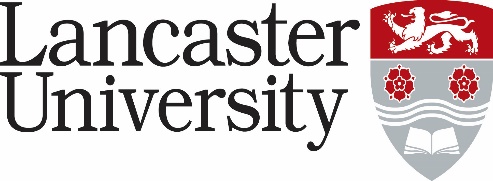 PERSON SPECIFICATIONSenior Teaching Associate in Spanish StudiesVacancy Ref: *Application Form – assessed against the application form, curriculum vitae and letter of support. Applicants will not be asked to answer a specific supporting statement. Normally used to evaluate factual evidence eg award of a qualification. Will be “scored” as part of the shortlisting process.  Supporting Statements - applicants are asked to provide a statement to demonstrate how they meet the criteria. The response will be “scored” as part of the shortlisting process. Interview – assessed during the interview process by either competency based interview questions, tests, presentation etc.CriteriaEssential/ Desirable* Application Form/ Supporting Statements/ Interview At least an MA in the field of Language Studies or equivalent; please give details of your highest qualification including awarding institution, date of award and details of specialism.EssentialApplication FormExperience of teaching Spanish language in Higher Education, including ab initio level.EssentialApplication Form/InterviewKnowledge of Hispanophone literature, culture and society from an historical, contemporary and comparative perspective.EssentialApplication form/ Supporting statement/ InterviewExperience of module design, curriculum development and quality assurance.EssentialApplication form/ Supporting statement/ interviewKnowledge of and fluency in Spanish language appropriate for teaching in Higher EducationEssentialApplication form/ Supporting statement/ interviewAbility to communicate information persuasively in an accurate and appropriate format in English and Spanish.EssentialApplication form/ Supporting statement/ InterviewAbility to work independently and as part of a collegial team.EssentialSupporting statement/ InterviewAbility to undertake appropriate administrative responsibilities.EssentialApplication form/ Supporting statement/ InterviewAbility to think creatively and innovatively, and to impart enthusiasm for subject.EssentialSupporting statement/ InterviewExperience in digital delivery of language teaching/learning.EssentialApplication form Supporting statement/ interviewAbility to engage in subject, professional and pedagogic research and scholarship to enhance teaching and learning provision.DesirableSupporting statement/ interviewAbility to contribute to PGT Translation and/or Interpreting modules  DesirableSupporting statement/ interview